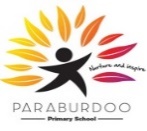 Paraburdoo Primary SchoolSchool BoardDate:29 March 2022Chair Person:Phil BoatwrightTime:6:51pmMinute record:Phil BoatwrightInvitees:Bruce Fraser, Phil Boatright, Joe Pregelj,   Dorinda Truscott,  Danielle Smith,  Sarah Nicholls Taryn RyanApologies:Teghan KierensItemLed byLed byDiscussion/progress reportDiscussion/progress reportAction & timelineAcknowledgement of CountryBruceBruceIndividualisedIndividualisedCompleted by BruceWelcomePhilPhilIntroduction of new Member Taryn RyanIntroduction of new Member Taryn RyanBoard introduced to Taryn & Taryn gave a summary her work history and time in Paraburdoo Previous MinutesPhilPhilAttachedAttachedMinutes reviewed and motioned by Dorinda and seconded by DanielleFinancial StatusBruceBruce2022 Year finalised budget2022 Year finalised budgetBruce provided an overview of the current financial income and outward expenses with an overview of the funding agreement which requires board sign off post this meeting.Time was spent providing a further insight into the school funding working and contributions with fall throughout the yearRole of the BoardDorindaDorindaModule 3.Module 3.Dorinda provided a summary of the module with process and role accountabilities highlighted.DataBruceBruce2022 initial data2022 initial dataPAT / NAPLAN overviews and rankings reviewed and discussed in line with the current school focus and attn areas, in which the focus group audit system also recommended. Time was spent deep diving the current state, working groups and steps being undertaken by staff to keep aligned with the strategic plan identified lasts year.Operational Plan & Targets2022BruceBruceOperational Plan some targets have been addedOperational Plan some targets have been addedOperation plan changes were reviewed and discussed understanding the shift in respective aspects.Staffing 2022 BruceBruceStaffing update presented to board by Bruce. Available prior.Staffing update presented to board by Bruce. Available prior.Current shortages continue to be a focus area, with flying squad support ongoing. Recruitment is underway for existing role and pending positions which have been highlighted as “at risk”PoliciesDorindaDorindaAttendanceAwards – Presentation & GraduationAttendanceAwards – Presentation & GraduationDorinda presented the attendance plan and updates of focus topics with parents and staff. As the attendance office role is still in recruitment Dorinda will continue to lead and monitor conformance.Award criteria was displayed and reviewed in order to better communicate the process to the community prior to this year’s EOY ceremony 50th BirthdayBruceBruceFollowing the Working Party and discussions with Rio.Following the Working Party and discussions with Rio.Bruce updated the board on the latest meeting correspondence with RTIO and community teams, further suggestions and working groups will be developed in time aligned with the current dates.P&CTeghanTeghanUndertakings for 2022.Undertakings for 2022.Teghan was an apology, so a brief overview of the part the P&C can play with school contributions this year was spoken to.Covid UpdateBruceBruceEasing’s are anticipated pre the commencement of term 2 once officially communicated by WA GOV.Future Agenda & DatesPhilPhilSchool Review 2 Domains Data examination incl community, staff, student surveysCultural Awareness Plan50th BirthdayFees and Charges 2023Planning 2023School Review 2 Domains Data examination incl community, staff, student surveysCultural Awareness Plan50th BirthdayFees and Charges 2023Planning 2023Module 4 Next MeetingPhilPhilWho will undertake some preparation to share with the Board the essence of Module 4?Who will undertake some preparation to share with the Board the essence of Module 4?Joe P has accepted to brief module 4 in the next board review meetingGeneral DiscussionAllAllNext meeting:Next meeting:TBCMeeting closed:08:06pm08:06pm